   			  One Minute Guide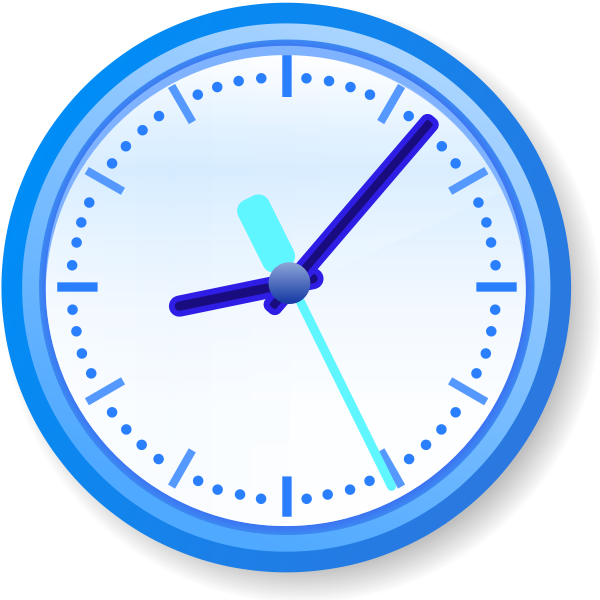 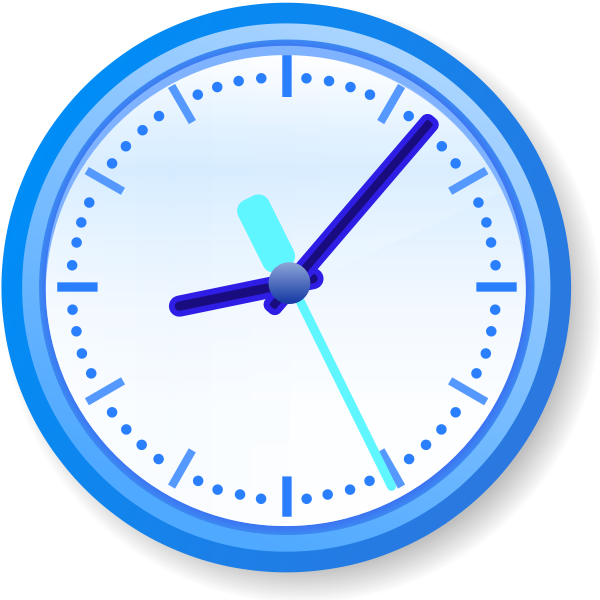 Health Assessment for Children Looked After                                        No 69, January 2019                                                                     V2 1/2/2019